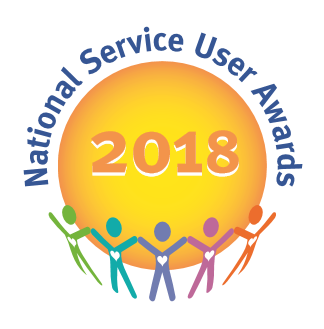 Nomination FormThe deadline for applications  is: Friday 24th November 2017The judging day will take place on 3rd  January 2018 in central Birmingham- successful applicants will be notified by the 7th December and invited to attend both the Judging Day and  the ceremony on 12th April 2018 at RICOH Arena, CoventryPlease note the information above will not be shared with the events team but will just be used for the purpose of sending outcome of application letters. All applications will be destroyed as confidential waste after review.For NSUA use only:For NSUA use only:Applicant Name:Ward Name:Hospital/Unit:(Full Address including Postcode)Name of Staff Member supporting applicationPhone number:Email Address:Judging Panel Code No:Judging Panel Code No:Why do you apply for the post of Service User Judge?Can you tell us about any experience you have of being involved in service user led projects in your hospital?Can you tell us about any relevant experience or achievements that may help you in your role as a judge?Is there anything else you would like to tell the Service User Events Team  to support your application for the post of Service User Judge?If you wish to post your application please send to:National Service User Awards , c/o Louise Bannister, Cygnet Hospital Derby, 100 City Gate, London Road, Derby, DE24 8WZSecure Email Address for applications:louise.bannister1@nhs.netSafe Haven Fax:01332 292974 – PLEASE ENSURE MARKED FOR THE ATTENTION OF LOUISE BANNISTER